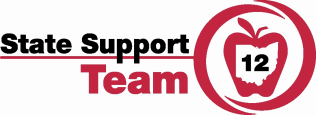 REGION 12 STATE SUPPORT TEAMBudget Request(for non-required PD and memberships)Name: _____________________________________________________Date Requested:  ____________________________________________Funding request for: (event title, date/institutional membership, etc.)_______________________________________________________________________________________________________________________________________________________________________________________________________________________________________Amount requested:Membership		$ _________________________________Event registration		$_________________________________Expenses			$_________________________________Rationale:Director Signature: ______________________________________________________Date: _______________________________________(if membership renewal, please attach to renewal form if possible)